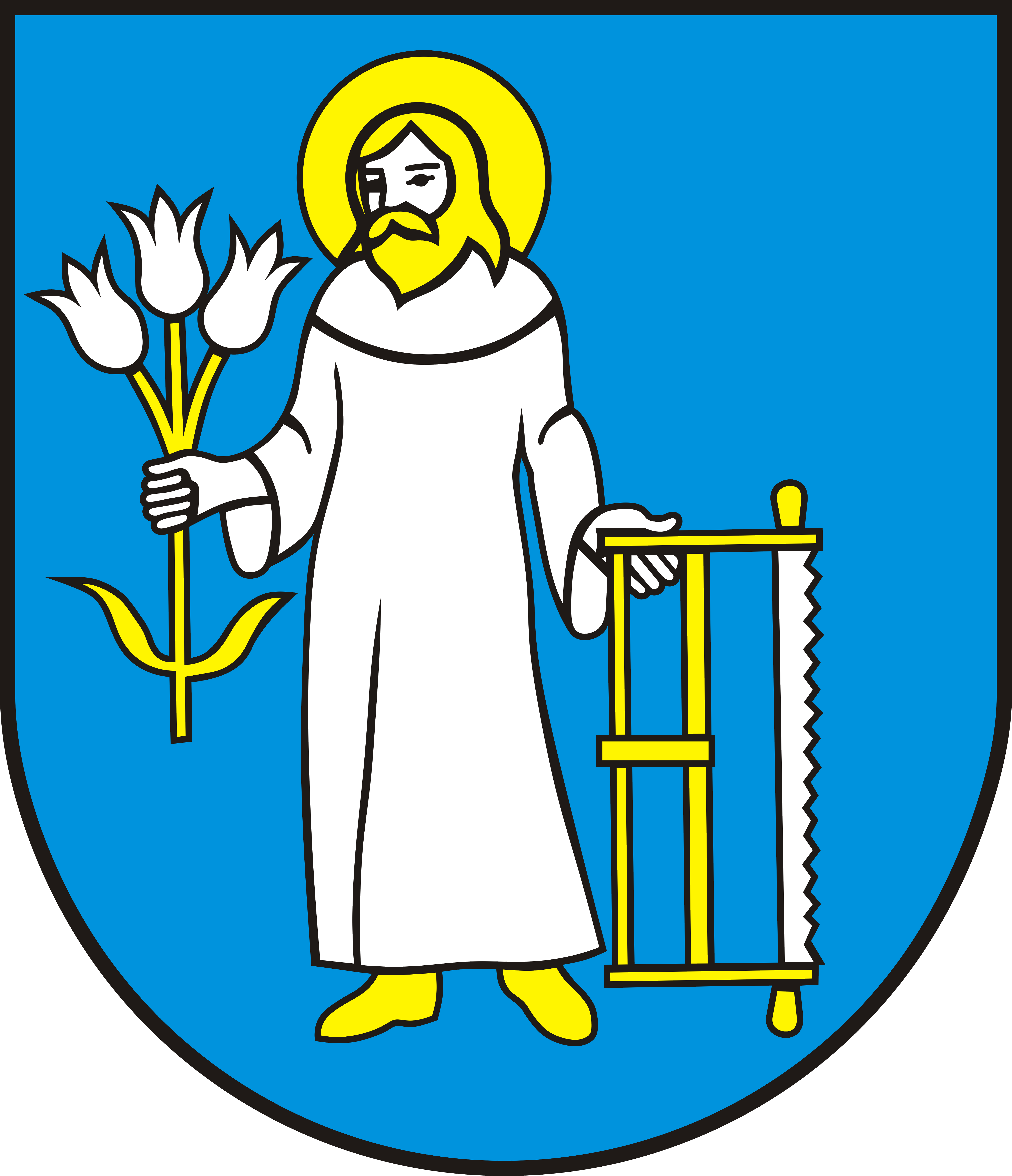 Žiadosť o predĺženie lehoty výstavby v zmysle § 68 zákona č. 50/1976 Zb. o 
územnom plánovaní a stavebnom poriadku (stavebný zákon) v znení 
neskorších predpisovObec Píla , Píla 68, 900 89PílaI.	Žiadateľ:Meno, priezvisko (názov právnickej osoby)								Adresa (sídlo právnickej osoby)									II.	Názov stavby										III.	Parcelné číslo a druh stavebného pozemku: 						
		Podľa evidencie nehnuteľností, parcela č : 									Katastrálne územie: 										IV.   Dátum a číslo vydaného stavebného povolenia:							Vydaného( uviesť správny orgán):								V. 	Dôvod predĺženia lehoty výstavby:								VI.	Termín predĺženia lehoty dokončenia stavby:						V 	, dňa: 	_ _ _ _ _ _ _ _ _ _ _ _ _ _ _ _ _Podpisy všetkých žiadateľovPrílohy k žiadosti:Doklad o zaplatení správneho poplatku (10 €)žiadateľ zodpovedá za správnosť údajov.